Scuola di Specializzazione in Beni storico artistici a.a. 2019/2020Conferenza15/01/2020 ore 17.00Salone del Tiepolo – Palazzo CaiselliProf. Giovanni Maria FaraDipartimento di Filosofia e Beni culturaliUniversità Ca’ Foscari VeneziaAlcuni aspetti poco considerati del soggiorno di Albrecht Drürer a Venezia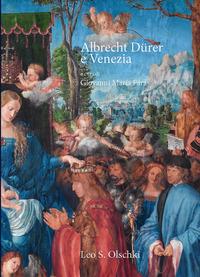 